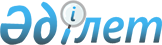 Нұра аудандық мәслихатының 2015 жылғы 22 желтоқсандағы 41 сессиясының "2016 – 2018 жылдарға арналған аудандық бюджет туралы" № 429 шешіміне өзгерістер енгізу туралыҚарағанды облысы Нұра аудандық мәслихатының 2016 жылғы 15 желтоқсандағы 8 сессиясының № 81 шешімі. Қарағанды облысының Әділет департаментінде 2016 жылғы 15 желтоқсанда № 4054 болып тіркелді      Қазақстан Республикасының 2008 жылғы 4 желтоқсандағы Бюджет кодексіне, Қазақстан Республикасының 2001 жылғы 23 қаңтардағы "Қазақстан Республикасындағы жергілікті мемлекеттік басқару және өзін-өзі басқару туралы" Заңына сәйкес, аудандық мәслихат ШЕШІМ ЕТТІ: 

       1. Нұра аудандық мәслихатының 2015 жылғы 22 желтоқсандағы 41 сессиясының № 429 "2016 – 2018 жылдарға арналған аудандық бюджет туралы" шешіміне (нормативтік құқықтық актілерді мемлекеттік тіркеу Тізілімінде № 3584 болып тіркелген, 2016 жылғы 9 қаңтардағы № 1 (5439) "Нұра" газетінде, "Әділет" ақпараттық-құқықтық жүйесінде 2016 жылы 15 қаңтарда жарияланған), келесі өзгерістер енгізілсін:

       1 тармақ жаңа редакцияда мазмұндалсын:

      "1. 2016 - 2018 жылдарға арналған аудандық бюджет 1, 2, 3 қосымшаларға сәйкес, оның ішінде 2016 жылға келесі көлемдерде бекітілсін:

      1) кірістер – 3 399 971 мың теңге, оның ішінде:

      салықтық түсімдер – 882 543 мың теңге;

      салықтық емес түсімдер – 5 632 мың теңге;

      негізгі капиталды сатудан түсетін түсімдер – 3 733 мың теңге;

      трансферттердің түсімдері – 2 508 063 мың теңге;

      2) шығындар – 3 426 139 мың теңге; 

      3) таза бюджеттік несиелеу - 29 612 мың теңге:

      бюджеттік несиелеу – 46 946 мың теңге;

      бюджеттік несиелерді өтеу – 17 334 мың теңге;

      4) қаржы активтерімен операциялар бойынша сальдо – 0 мың теңге, оның ішінде:

       қаржы активтерін сатып алу – 0 мың теңге;

      мемлекеттің қаржы активтерін сатудан түсетін түсімдер – 0 мың теңге;

      5) бюджет тапшылығы (профициті) – алу 55 780 мың теңге;

      6) бюджет тапшылығын қаржыландыру (профицитін пайдалану) – 55 780 мың теңге: 

      қарыздар түсімдері – 46 946 мың теңге;

       қарыздарды өтеу – 19 958 мың теңге;

       бюджет қаражатының пайдаланылатын қалдықтары – 28 792 мың теңге."; 

       6 тармақ келесі редакцияда мазмұндалсын: 

      "6. Жергілікті атқарушы органның резерві 5 370 мың теңге көлемінде бекітілсін.";

       көрсетілген шешімнің 1, 4, 7, 8, 9, 11, 12, 13 қосымшалары осы шешімнің 1, 2, 3, 4, 5, 6, 7, 8 қосымшаларына сәйкес жаңа редакцияда мазмұндалсын. 

      2. Осы шешім 2016 жылдың 1 қаңтарынан бастап қолданысқа енгізіледі.



      КЕЛІСІЛДІ:



      " 15 " желтоқсан 2016 жыл

 2016 жылға арналған аудандық бюджет 2016 жылға арналған ағымдағы нысаналы трансферттер және бюджеттік кредиттер 2016 жылға қаладағы аудан, аудандық маңызы бар қаланың, кент, ауыл, ауылдық округ әкімінің қызметін қамтамасыз ету жөніндегі қызметтер 2016 жылға ауылдық жерлерде балаларды мектепке дейін тегін алып баруды және кері алып келуді ұйымдастыру 2016 жылға елді мекендердегі көшелерді жарықтандыру  2016 жылға мемлекеттік органның күрделі шығыстары  2016 жылға елді мекендерді абаттандыру мен көгалдандыру 2016 жылға арналған инвестициялық жобаларды іске асыруға бағытталған, жергілікті бюджеттік даму бағдарламаларының тізбесі
					© 2012. Қазақстан Республикасы Әділет министрлігінің «Қазақстан Республикасының Заңнама және құқықтық ақпарат институты» ШЖҚ РМК
				
      Сессия төрағасы 

С. Ныгметов

      Аудандық мәслихаттың хатшысы 

Т. Оспанов

      Нұра ауданының экономика және
қаржы бөлімінің басшысы
______________ М. Мұхамеджанова 
Нұра аудандық мәслихаттың
 2016 жылғы 7 желтоқсандағы
 8 сессиясының № 81 шешіміне
1 қосымшаНұра аудандық мәслихаттың
2015 жылғы 22 желтоқсандағы
 41 сессиясының № 429 шешіміне
1 қосымшаСанаты

Санаты

Санаты

Санаты

Сома (мың тенге)

Сыныбы

Сыныбы

Сыныбы

Сома (мың тенге)

Ішкі сыныбы

Ішкі сыныбы

Сома (мың тенге)

Атауы

Сома (мың тенге)

1

2

3

4

5

I. Кірістер

3399971

1

Салықтық түсімдер

882543

01

Табыс салығы

213555

2

Жеке табыс салығы

213555

03

Әлеуметтiк салық

127698

1

Әлеуметтік салық

127698

04

Меншiкке салынатын салықтар

489072

1

Мүлiкке салынатын салықтар

446651

3

Жер салығы

4284

4

Көлiк құралдарына салынатын салық

31537

5

Бірыңғай жер салығы

6600

05

Тауарларға, жұмыстарға және қызметтерге салынатын iшкi салықтар

49032

2

Акциздер

1529

3

Табиғи және басқа да ресурстарды пайдаланғаны үшiн түсетiн түсiмдер

36800

4

Кәсiпкерлiк және кәсiби қызметтi жүргiзгенi үшiн алынатын алымдар

10703

08

Заңдық маңызы бар әрекеттерді жасағаны және (немесе) оған уәкілеттігі бар мемлекеттік органдар немесе лауазымды адамдар құжаттар бергені үшін алынатын міндетті төлемдер

3186

1

Мемлекеттік баж

3186

2

Салықтық емес түсiмдер

5632

01

Мемлекеттік меншіктен түсетін кірістер

2419

1

Мемлекеттік кәсіпорындардың таза кірісі бөлігінің түсімдері

8

4

Мемлекет меншігінде тұрған, заңды тұлғалардағы қатысу үлесіне кірістер

47

5

Мемлекет меншігіндегі мүлікті жалға беруден түсетін кірістер

2342

7

Мемлекеттік бюджеттен берілген кредиттер бойынша сыйақылар

22

02

Мемлекеттік бюджеттен қаржыландырылатын мемлекеттік мекемелердің тауарларды (жұмыстарды, қызметтерді) өткізуінен түсетін түсімдер

36

1

Мемлекеттік бюджеттен қаржыландырылатын мемлекеттік мекемелердің тауарларды (жұмыстарды, қызметтерді) өткізуінен түсетін түсімдер

36

06

Басқа да салықтық емес түсiмдер

3177

1

Басқа да салықтық емес түсiмдер

3177

3

Негізгі капиталды сатудан түсетін түсімдер

3733

01

Мемлекеттік мекемелерге бекітілген мемлекеттік мүлікті сату

33

1

Мемлекеттік мекемелерге бекітілген мемлекеттік мүлікті сату

33

03

Жердi және материалдық емес активтердi сату

3700

1

Жерді сату

3700

4

Трансферттердің түсімдері

2508063

02

Мемлекеттiк басқарудың жоғары тұрған органдарынан түсетiн трансферттер

2508063

2

Облыстық бюджеттен түсетiн трансферттер

2508063

Функционалдық топ

Функционалдық топ

Функционалдық топ

Функционалдық топ

Функционалдық топ

Сома (мың теңге)

Кіші функция

Кіші функция

Кіші функция

Кіші функция

Сома (мың теңге)

Бюджеттік бағдарламалардың әкімшісі

Бюджеттік бағдарламалардың әкімшісі

Бюджеттік бағдарламалардың әкімшісі

Сома (мың теңге)

Бағдарлама

Бағдарлама

Сома (мың теңге)

Сома (мың теңге)

Атауы

Сома (мың теңге)

1

2

3

4

5

6

II. Шығындар

3426139

01

Жалпы сипаттағы мемлекеттiк қызметтер 

427592

1

Мемлекеттiк басқарудың жалпы функцияларын орындайтын өкiлдi, атқарушы және басқа органдар

369706

112

Аудан (облыстық маңызы бар қала) мәслихатының аппараты

14874

001

Аудан (облыстық маңызы бар қала) мәслихатының қызметін қамтамасыз ету жөніндегі қызметтер

14874

122

Аудан (облыстық маңызы бар қала) әкімінің аппараты

78680

001

Аудан (облыстық маңызы бар қала) әкімінің қызметін қамтамасыз ету жөніндегі қызметтер

71111

003

Мемлекеттік органның күрделі шығыстары

7514

009

Ведомстволық бағыныстағы мемлекеттік мекемелерінің және ұйымдарының күрделі шығыстары

55

123

Қаладағы аудан, аудандық маңызы бар қала, кент, ауыл, ауылдық округ әкімінің аппараты 

276152

001

Қаладағы аудан, аудандық маңызы бар қаланың, кент, ауыл, ауылдық округ әкімінің қызметін қамтамасыз ету жөніндегі қызметтер

275399

022

Мемлекеттік органның күрделі шығыстары

753

2

Қаржылық қызмет

2357

459

Ауданның (облыстық маңызы бар қаланың) экономика және қаржы бөлімі

2357

003

Салық салу мақсатында мүлікті бағалауды жүргізу

815

010

Жекешелендіру, коммуналдық меншікті басқару, жекешелендіруден кейінгі қызмет және осыған байланысты дауларды реттеу 

1542

9

Жалпы сипаттағы өзге де мемлекеттiк қызметтер 

55529

459

Ауданның (облыстық маңызы бар қаланың) экономика және қаржы бөлімі

31444

001

Ауданның (облыстық маңызы бар қаланың) экономикалық саясаттын қалыптастыру мен дамыту, мемлекеттік жоспарлау, бюджеттік атқару және коммуналдық меншігін басқару саласындағы мемлекеттік саясатты іске асыру жөніндегі қызметтер

31422

015

Мемлекеттік органның күрделі шығыстары

22

492

Ауданның (облыстық маңызы бар қаланың) тұрғын үй-коммуналдық шаруашылығы, жолаушылар көлігі, автомобиль жолдары және тұрғын үй инспекциясы бөлімі

12713

001

Жергілікті деңгейде тұрғын үй-коммуналдық шаруашылық, жолаушылар көлігі, автомобиль жолдары және тұрғын үй инспекциясы саласындағы мемлекеттік саясатты іске асыру жөніндегі қызметтер

12713

494

Ауданның (облыстық маңызы бар қаланың) кәсіпкерлік және өнеркәсіп бөлімі

11372

001

Жергілікті деңгейде кәсіпкерлікті және өнеркәсіпті дамыту саласындағы мемлекеттік саясатты іске асыру жөніндегі қызметтер

11342

003

Мемлекеттік органның күрделі шығыстары

30

02

Қорғаныс

11265

1

Әскери мұқтаждар

2010

122

Аудан (облыстық маңызы бар қала) әкімінің аппараты

2010

005

Жалпыға бірдей әскери міндетті атқару шеңберіндегі іс-шаралар

2010

2

Төтенше жағдайлар жөнiндегi жұмыстарды ұйымдастыру

9255

122

Аудан (облыстық маңызы бар қала) әкімінің аппараты

9255

006

Аудан (облыстық маңызы бар қала) ауқымындағы төтенше жағдайлардың алдын алу және оларды жою

9013

007

Аудандық (қалалық) ауқымдағы дала өрттерінің, сондай-ақ мемлекеттік өртке қарсы қызмет органдары құрылмаған елдi мекендерде өрттердің алдын алу және оларды сөндіру жөніндегі іс-шаралар

242

03

Қоғамдық тәртіп, қауіпсіздік, құқықтық, сот, қылмыстық-атқару қызметі

500

9

Қоғамдық тәртіп және қауіпсіздік саласындағы басқа да қызметтер

500

492

Ауданның (облыстық маңызы бар қаланың) тұрғын үй-коммуналдық шаруашылығы, жолаушылар көлігі, автомобиль жолдары және тұрғын үй инспекциясы бөлімі

500

021

Елдi мекендерде жол қозғалысы қауiпсiздiгін қамтамасыз ету

500

04

Бiлiм беру

2266669

1

Мектепке дейiнгi тәрбие және оқыту

70448

464

Ауданның (облыстық маңызы бар қаланың) білім бөлімі

70448

040

Мектепке дейінгі білім беру ұйымдарында мемлекеттік білім беру тапсырысын іске асыруға

70448

2

Бастауыш, негізгі орта және жалпы орта білім беру

2135946

123

Қаладағы аудан, аудандық маңызы бар қала, кент, ауыл, ауылдық округ әкімінің аппараты 

5742

123

005

Ауылдық жерлерде балаларды мектепке дейін тегін алып баруды және кері алып келуді ұйымдастыру

5742

464

Ауданның (облыстық маңызы бар қаланың) білім бөлімі

2102745

003

Жалпы білім беру

2081066

006

Балаларға қосымша білім беру 

21679

465

Ауданның (облыстық маңызы бар қаланың) дене шынықтыру және спорт бөлімі

27459

017

Балалар мен жасөспірімдерге спорт бойынша қосымша білім беру

27459

9

Бiлiм беру саласындағы өзге де қызметтер

60275

464

Ауданның (облыстық маңызы бар қаланың) білім бөлімі

60275

001

Жергілікті деңгейде білім беру саласындағы мемлекеттік саясатты іске асыру жөніндегі қызметтер

9391

005

Ауданның (областык маңызы бар қаланың) мемлекеттік білім беру мекемелер үшін оқулықтар мен оқу-әдiстемелiк кешендерді сатып алу және жеткізу

20899

015

Жетім баланы (жетім балаларды) және ата-аналарының қамқорсыз қалған баланы (балаларды) күтіп-ұстауға қамқоршыларға (қорғаншыларға) ай сайынға ақшалай қаражат төлемі

11105

022

Жетім баланы (жетім балаларды) және ата-анасының қамқорлығысыз қалған баланы (балаларды) асырап алғаны үшін Қазақстан азаматтарына біржолғы ақша қаражатын төлеуге арналған төлемдер

479

067

Ведомстволық бағыныстағы мемлекеттік мекемелерінің және ұйымдарының күрделі шығыстары

18281

068

Халықтың компьютерлік сауаттылығын арттыруды қамтамасыз ету

120

06

Әлеуметтiк көмек және әлеуметтiк қамсыздандыру

99353

1

Әлеуметтiк қамсыздандыру

13875

451

Ауданның (облыстық маңызы бар қаланың) жұмыспен қамту және әлеуметтік бағдарламалар бөлімі

13875

005

Мемлекеттік атаулы әлеуметтік көмек 

1984

016

18 жасқа дейінгі балаларға мемлекеттік жәрдемақылар

11891

2

Әлеуметтiк көмек

66175

451

Ауданның (облыстық маңызы бар қаланың) жұмыспен қамту және әлеуметтік бағдарламалар бөлімі

66175

002

Жұмыспен қамту бағдарламасы

8572

004

Ауылдық жерлерде тұратын денсаулық сақтау, білім беру, әлеуметтік қамтамасыз ету, мәдениет, спорт және ветеринар мамандарына отын сатып алуға Қазақстан Республикасының заңнамасына сәйкес әлеуметтік көмек көрсету

3399

006

Тұрғын үйге көмек көрсету

8057

007

Жергілікті өкілетті органдардың шешімі бойынша мұқтаж азаматтардың жекелеген топтарына әлеуметтік көмек

6869

010

Үйден тәрбиеленіп оқытылатын мүгедек балаларды материалдық қамтамасыз ету

80

014

Мұқтаж азаматтарға үйде әлеуметтiк көмек көрсету

28902

017

Мүгедектерді оңалту жеке бағдарламасына сәйкес, мұқтаж мүгедектерді міндетті гигиеналық құралдармен және ымдау тілі мамандарының қызмет көрсетуін, жеке көмекшілермен қамтамасыз ету 

10296

9

Әлеуметтiк көмек және әлеуметтiк қамтамасыз ету салаларындағы өзге де қызметтер

19303

451

Ауданның (облыстық маңызы бар қаланың) жұмыспен қамту және әлеуметтік бағдарламалар бөлімі

19303

001

Жергілікті деңгейде халық үшін әлеуметтік бағдарламаларды жұмыспен қамтуды қамтамасыз етуді іске асыру саласындағы мемлекеттік саясатты іске асыру жөніндегі қызметтер 

18797

011

Жәрдемақыларды және басқа да әлеуметтік төлемдерді есептеу, төлеу мен жеткізу бойынша қызметтерге ақы төлеу

368

021

Мемлекеттік органның күрделі шығыстары

138

07

Тұрғын үй-коммуналдық шаруашылық

105491

1

Тұрғын үй шаруашылығы

29718

455

Ауданның (облыстық маңызы бар қаланың) мәдениет және тілдерді дамыту бөлімі

8262

024

Жұмыспен қамту 2020 жол картасы бойынша қалаларды және ауылдық елді мекендерді дамыту шеңберінде объектілерді жөндеу

8262

464

Ауданның (облыстық маңызы бар қаланың) білім бөлімі

7707

026

Жұмыспен қамту 2020 жол картасы бойынша қалаларды және ауылдық елді мекендерді дамыту шеңберінде объектілерді жөндеу

7707

465

Ауданның (облыстық маңызы бар қаланың) дене шынықтыру және спорт бөлімі

1648

009

Жұмыспен қамту 2020 жол картасы бойынша қалаларды және ауылдық елді мекендерді дамыту шеңберінде объектілерді жөндеу

1648

467

Ауданның (облыстық маңызы бар қаланың) құрылыс бөлімі

1355

003

Коммуналдық тұрғын үй қорының тұрғын үйін жобалау және (немесе) салу, реконструкциялау

300

004

Инженерлік-коммуникациялық инфрақұрылымды жобалау, дамыту және (немесе) жайластыру

1055

492

Ауданның (облыстық маңызы бар қаланың) тұрғын үй-коммуналдық шаруашылығы, жолаушылар көлігі, автомобиль жолдары және тұрғын үй инспекциясы бөлімі

10746

041

Жұмыспен қамту 2020 жол картасы бойынша қалаларды және ауылдық елді мекендерді дамыту шеңберінде объектілерді жөндеу және абаттандыру

10746

2

Коммуналдық шаруашылық

32601

467

Ауданның (облыстық маңызы бар қаланың) құрылыс бөлімі

300

005

Коммуналдық шаруашылығын дамыту

100

058

Елді мекендердегі сумен жабдықтау және су бұру жүйелерін дамыту

200

492

Ауданның (облыстық маңызы бар қаланың) тұрғын үй-коммуналдық шаруашылығы, жолаушылар көлігі, автомобиль жолдары және тұрғын үй инспекциясы бөлімі

32301

012

Сумен жабдықтау және су бұру жүйесінің жұмыс істеуі

26987

026

Ауданның (облыстық маңызы бар қаланың) коммуналдық меншігіндегі жылу желілерін пайдалануды ұйымдастыру

5314

3

Елді-мекендерді коркейту

43172

123

Қаладағы аудан, аудандық маңызы бар қала, кент, ауыл, ауылдық округ әкімінің аппараты 

40947

123

008

Елді мекендердегі көшелерді жарықтандыру

13540

011

Елді мекендерді абаттандыру мен көгалдандыру

27407

492

Ауданның (облыстық маңызы бар қаланың) тұрғын үй-коммуналдық шаруашылығы, жолаушылар көлігі, автомобиль жолдары және тұрғын үй инспекциясы бөлімі

2225

016

Елдi мекендердiң санитариясын қамтамасыз ету

1600

018

Елді мекендерді абаттандыру және көгалдандыру

625

08

Мәдениет, спорт, туризм және ақпараттық кеңістiк

262551

1

Мәдениет саласындағы қызмет

130232

455

Ауданның (облыстық маңызы бар қаланың) мәдениет және тілдерді дамыту бөлімі

130232

455

003

Мәдени-демалыс жұмысын қолдау

130232

2

Спорт

8491

465

Ауданның (облыстың маңызы бар қаланың) дене шынықтыру және спорт бөлімі

8491

001

Жергілікті деңгейде дене шынықтыру және спорт саласындағы мемлекеттік саясатты іске асыру жөніндегі қызметтер

6091

006

Аудандық (облыстық маңызы бар қалалық) деңгейде спорттық жарыстар өткiзу

500

007

Әртүрлi спорт түрлерi бойынша аудан (облыстық маңызы бар қала) құрама командаларының мүшелерiн дайындау және олардың облыстық спорт жарыстарына қатысуы

1900

3

Ақпараттық кеңiстiк

89412

455

Ауданның (облыстық маңызы бар қаланың) мәдениет және тілдерді дамыту бөлімі

79792

006

Аудандық (қалалық) кiтапханалардың жұмыс iстеуi

79792

456

Ауданның (облыстық маңызы бар қаланың) ішкі саясат бөлімі

9620

002

Мемлекеттік ақпараттық саясат жүргізу жөніндегі қызметтер

9620

9

Мәдениет, спорт, туризм және ақпараттық кеңiстiктi ұйымдастыру жөнiндегi өзге де қызметтер

34416

455

Ауданның (облыстық маңызы бар қаланың) мәдениет және тілдерді дамыту бөлімі

14787

001

Жергілікті деңгейде тілдерді және мәдениетті дамыту саласындағы мемлекеттік саясатты іске асыру жөніндегі қызметтер

7302

010

Мемлекеттік органның күрделі шығыстары

62

032

Ведомстволық бағыныстағы мемлекеттік мекемелерінің және ұйымдарының күрделі шығыстары

7423

456

Ауданның (облыстық маңызы бар қаланың) ішкі саясат бөлімі

19629

001

Жергілікті деңгейде ақпарат, мемлекеттілікті нығайту және азаматтардың әлеуметтік сенімділігін қалыптастыру саласында мемлекеттік саясатты іске асыру жөніндегі қызметтер

13913

003

Жастар саясаты саласында іс-шараларды іске асыру

5643

006

Мемлекеттік органның күрделі шығыстары

73

10

Ауыл, су, орман, балық шаруашылығы, ерекше қорғалатын табиғи аумақтар, қоршаған ортаны және жануарлар дүниесін қорғау, жер қатынастары

117919

1

Ауыл шаруашылығы

51667

459

Ауданның (облыстық маңызы бар қаланың) экономика және қаржы бөлімі

13089

099

Мамандардың әлеуметтік көмек көрсетуі жөніндегі шараларды іске асыру

13089

462

Ауданның (облыстық маңызы бар қаланың) ауыл шаруашылығы бөлімі

16908

001

Жергілікте деңгейде ауыл шаруашылығы саласындағы мемлекеттік саясатты іске асыру жөніндегі қызметтер

16891

006

Мемлекеттік органның күрделі шығыстары

17

473

Ауданның (облыстық маңызы бар қаланың) ветеринария бөлімі

21670

001

Жергілікті деңгейде ветеринария саласындағы мемлекеттік саясатты іске асыру жөніндегі қызметтер

12950

007

Қаңғыбас иттер мен мысықтарды аулауды және жоюды ұйымдастыру

500

008

Алып қойылатын және жойылатын ауру жануарлардың, жануарлардан алынатын өнімдер мен шикізаттың құнын иелеріне өтеу

4620

010

Ауыл шаруашылығы жануарларын сәйкестендіру жөніндегі іс-шараларды өткізу

3600

6

Жер қатынастары

9482

463

Ауданның (облыстық маңызы бар қаланың) жер қатынастары бөлімі

9482

001

Аудан (облыстық маңызы бар қала) аумағында жер қатынастарын реттеу саласындағы мемлекеттік саясатты іске асыру жөніндегі қызметтер

9482

9

Ауыл, су, орман, балық шаруашылығы, қоршаған ортаны қорғау және жер қатынастары саласындағы басқа да қызметтер

56770

473

Ауданның (облыстық маңызы бар қаланың) ветеринария бөлімі

56770

011

Эпизоотияға қарсы іс - шаралар жүргізу 

56770

11

Өнеркәсіп, сәулет, қала құрылысы және құрылыс қызметі

14928

2

Сәулет, қала құрылысы және құрылыс қызметі

14928

467

Ауданның (облыстық маңызы бар қаланың) құрылыс бөлімі

8458

001

Жергілікті деңгейде құрылыс саласындағы мемлекеттік саясатты іске асыру жөніндегі қызметтер

8458

468

Ауданның (облыстық маңызы бар қаланың) сәулет және қала құрылысы бөлімі

6470

001

Жергілікті деңгейде сәулет және қала құрылысы саласындағы мемлекеттік саясатты іске асыру жөніндегі қызметтер

6470

12

Көлiк және коммуникация

38373

1

Автомобиль көлiгi

38373

492

Ауданның (облыстық маңызы бар қаланың) тұрғын үй-коммуналдық шаруашылығы, жолаушылар көлігі, автомобиль жолдары және тұрғын үй инспекциясы бөлімі

38373

020

Көлік инфрақұрылымын дамыту

500

023

Автомобиль жолдарының жұмыс істеуін қамтамасыз ету

37873

13

Басқалар

28006

9

Басқалар

28006

123

Қаладағы аудан, аудандық маңызы бар қала, кент, ауыл, ауылдық округ әкімінің аппараты 

22636

040

"Өңірлерді дамыту" Бағдарламасы шеңберінде өңірлерді экономикалық дамытуға жәрдемдесу бойынша шараларды іске асыру

22636

459

Ауданның (облыстық маңызы бар қаланың) экономика және қаржы бөлімі

5370

012

Ауданның (облыстық маңызы бар қаланың) жергілікті атқарушы органының резерві 

5370

14

Борышқа қызмет көрсету

22

1

Борышқа қызмет көрсету

22

459

Ауданның (облыстық маңызы бар қаланың) экономика және қаржы бөлімі

22

021

Жергілікті атқарушы органдардың облыстық бюджеттен қарыздар бойынша сыйақылар мен өзге де төлемдерді төлеу бойынша борышына қызмет көрсету 

22

15

Трансферттер

53470

1

Трансферттер

53470

459

Ауданның (облыстық маңызы бар қаланың) экономика және қаржы бөлімі

53470

006

Нысаналы пайдаланылмаған (толық пайдаланылмаған) трансферттерді қайтару

11470

051

Жергілікті өзін-өзі басқару органдарына берілетін трансферттер

42000

III. Таза бюджеттік кредиттеу

29612

Бюджеттік кредиттер

46946

10

Ауыл, су, орман, балық шаруашылығы, ерекше қорғалатын табиғи аумақтар, қоршаған ортаны және жануарлар дүниесін қорғау, жер қатынастары

46946

10

1

Ауыл шаруашылығы

46946

10

1

459

Ауданның (облыстық маңызы бар қаланың) экономика және қаржы бөлімі

46946

10

1

453

018

Мамандарды әлеуметтік қолдау шараларын іске асыруға берілетін бюджеттік кредиттер

46946

Санаты

Санаты

Санаты

Санаты

Сома (мың теңге)

 Сыныбы 

 Сыныбы 

 Сыныбы 

Сома (мың теңге)

 Ішкі сыныбы

 Ішкі сыныбы

Сома (мың теңге)

Атауы

Атауы

Сома (мың теңге)

1

2

3

4

5

5

Бюджеттік кредиттерді өтеу

17334

01

Бюджеттік кредиттерді өтеу

17334

1

Мемлекеттік бюджеттен берілген бюджеттік кредиттерді өтеу

17334

Функционалдық топ

Функционалдық топ

Функционалдық топ

Функционалдық топ

Функционалдық топ

Сома (мың теңге)

Кіші функция

Кіші функция

Кіші функция

Кіші функция

Сома (мың теңге)

Бюджеттік бағдарламалардың әкімшісі

Бюджеттік бағдарламалардың әкімшісі

Бюджеттік бағдарламалардың әкімшісі

Сома (мың теңге)

Бағдарлама

Бағдарлама

Сома (мың теңге)

 Атауы

Сома (мың теңге)

1

2

3

4

5

6

IV. Қаржылық активтермен операция бойынша сальдо

0

Қаржы активтерін сатып алу

0

 V. Бюджет тапшылығы (профициті)

-55780

VI. Бюджет тапшылығын қаржыландыру (профицитті пайдалану)

55780

Санаты

Санаты

Санаты

Санаты

Санаты

Санаты

Сома (мың теңге)

 Сыныбы 

 Сыныбы 

 Сыныбы 

 Сыныбы 

 Сыныбы 

Сома (мың теңге)

 Ішкі сыныбы

 Ішкі сыныбы

 Ішкі сыныбы

 Ішкі сыныбы

Сома (мың теңге)

 Атауы

 Атауы

Сома (мың теңге)

1

2

3

3

4

5

7

Қарыздар түсімдері

Қарыздар түсімдері

Қарыздар түсімдері

46946

01

Мемлекеттік ішкі қарыздар

Мемлекеттік ішкі қарыздар

Мемлекеттік ішкі қарыздар

46946

2

Қарыз алу келісім-шарттары

Қарыз алу келісім-шарттары

Қарыз алу келісім-шарттары

46946

Функционалдық топ

Функционалдық топ

Функционалдық топ

Функционалдық топ

Функционалдық топ

Сома (мың теңге)

Кіші функция

Кіші функция

Кіші функция

Кіші функция

Сома (мың теңге)

Бюджеттік бағдарламалардың әкімшісі

Бюджеттік бағдарламалардың әкімшісі

Бюджеттік бағдарламалардың әкімшісі

Сома (мың теңге)

Бағдарлама

Бағдарлама

Сома (мың теңге)

Атауы

Сома (мың теңге)

1

2

3

4

5

6

16

Қарыздарды өтеу

19958

1

Қарыздарды өтеу

19958

459

Ауданның (облыстық маңызы бар қаланың) экономика және қаржы бөлімі

19958

005

Жергілікті атқарушы органның жоғары тұрған бюджет алдындағы борышын өтеу

19958

Бюджет қаражатының пайдаланылатын қалдықтары

28792

Нұра аудандық мәслихаттың
2016 жылғы 15 желтоқсандағы
8 сессиясының № 81 шешіміне
2 қосымшаНұра аудандық мәслихаттың
2015 жылғы 22 желтоқсандағы
41 сессиясының № 429 шешіміне
4 қосымшаАтауы

Сома (мың теңге)

1

2

Барлығы

961506

Ағымдағы нысаналы трансферттер 

914 560

оның ішінде

Ауданның (облыстық маңызы бар қаланың) білім бөлімі

80 259

Мектепке дейінгі білім беру ұйымдарында мемлекеттік білім беру тапсырыстарын іске асыруға

60 950

Жұмыспен қамту 2020 жол картасы шеңберінде білім нысандарын жөндеуге

7 707

Білім беру сандық инфрақұрылымды құруға

9 920

Мектептерге оқулықтарды сатып алу және жеткізу

1 682

Ауданның (облыстық маңызы бар қаланың) дене шынықтыру және спорт бөлімі

21202

Аудандардың (облыстық маңызы бар қалалардың) жергілікті атқарушы органдардын жүргізуге облыстардың жергілікті атқарушы органдарынан функцияларды берумен байланысты

19 799

Жұмыспен қамту 2020 жол картасы шеңберінде спорт нысандарын жөндеуге

1 403

Ауданның (облыстық маңызы бар қаланың) жұмыспен қамту және әлеуметтік бағдарламалар бөлімі

2932

Мүгедектердің құқықтарын қамтамасыз ету және өмір сүру сапасын жақсарту бойынша Іс-шаралар жоспарын іске асыруға (мүгедектерді міндетті гигиеналық заттармен қамтамасыз ету нормасын ұлғайту). 

2 932

Ауданның (облыстық маңызы бар қаланың) мәдениет және тілдерді дамыту бөлімі

8262

 мәдениет нысандарын жөндеуге

2 718

Жұмыспен қамту 2020 жол картасы тұрғын үй-коммуналдық шаруашылығы үйі нысандарын жөндеуге

5 544

Ауданның (облыстық маңызы бар қаланың) ветеринария бөлімі

13348

 жергілікті атқарушы органдардың агроөнеркәсіптік кешен бөлімшелерін ұстауға

8 728

қолданыстан шығарылатын және жойылатын ауру малдардың, азық-түліктердің және жануар тектес шикізаттардың құнын иелелеріне өтеуге

4 620

Ауданның (облыстық маңызы бар қаланың) тұрғын үй-коммуналдық шаруашылығы, жолаушылар көлігі және автомобиль жолдары бөлімі

24 846

профилактикалық дезинсекция мен дератизация жүргізуге (инфекциялық және паразиттік аурулардың табиғи ошақтарының аумағындағы, сондай-ақ инфекциялық және паразиттік аурулардың ошақтарындағы дезинсекция мен дератизацияны қоспағанда)

1 600

автомобиль жолдарының ағымдағы жөндеуіне

12 500

 тұрғын-үй коммуналдық шаруашылығы нысандарын жөндеуге 

10 746

Ауданның (облыстық маңызы бар қаланың) сәулет және қала құрылысы бөлімі

519

елді мекендердің электрондық геоақпараттық картасын құруға

519

Аудан (облыстық маңызы бар қала) әкімінің аппараты

1360

азаматтық жағдайдағы актілерді тіркеу бөлімдерінің штат санын ұстауға

1 360

Ауданның (облыстық маңызы бар қаланың) экономика және қаржы бөлімі

761832

мемлекеттік әкімшілік қызметшілер еңбекақысының деңгейін арттыруға

72441

жергілікті бюджеттерден қаржыландырылатын азаматтық қызметшілерге еңбекақы төлеу жүйесінің жаңа моделіне көшуге, сонымен қатар оларға лауазымдық айлықақыларына ерекше еңбек жағдайлары үшін ай сайынғы үстемеақы төлеуге

689 391

Бюджеттік кредиттер

46946

Ауданның (облыстық маңызы бар қаланың) экономика және қаржы бөлімі

46946

Мамандарды әлеуметтік қолдау шараларын іске асыру үшін жергілікті атқарушы органдарға берілетін бюджеттік кредиттер 

46946

Нұра аудандық мәслихаттың
 2016 жылғы 7 желтоқсандағы 
 8 сессиясының № 81 шешіміне
 3 қосымша Нұра аудандық мәслихаттың
 2015 жылғы 22 желтоқсандағы
 41 сессиясының № 429 шешіміне
 7 қосымшаАтауы

Cома (мың теңге)

1

2

3

Барлығы

275399

1

Киевка кенті әкімінің аппараты

24252

2

Шұбаркөл кенті әкімінің аппараты

10119

3

Пржевальское ауылы әкімінің аппараты

10816

4

Тассуат ауылы әкімінің аппараты

12146

5

Майоровка ауылы әкімінің аппараты

9325

6

Шахтерское ауылы әкімінің аппараты

11650

7

Изенді ауылы әкімінің аппараты

10525

8

Ахмет ауылы әкімінің аппараты

9530

9

Құланөтпес ауылы әкімінің аппараты

8118

10

Жараспай ауылы әкімінің аппараты

9853

11

Көбетей ауылы әкімінің аппараты

10024

12

Балықтыкөл ауылы әкімінің аппараты

8159

13

Ақмешіт ауылы әкімінің аппараты

10444

14

Байтуған ауылы әкімінің аппараты

12363

15

Қ. Мынбаев ауылы әкімінің аппараты

12489

16

Кертінді ауылы әкімінің аппараты

12911

17

Заречное ауылы әкімінің аппараты

11760

18

Щербаковское ауылы әкімінің аппараты

10341

19

Қарой ауылы әкімінің аппараты

10530

20

Соналы ауылы әкімінің аппараты

9925

21

Баршын ауылы әкімінің аппараты

10607

22

Жанбөбек ауылы әкімінің аппараты

11186

23

Құланөтпес ауылы әкімінің аппараты

9065

24

Ткенекті ауылы әкімінің аппараты

9016

25

Талдысай ауылы әкімінің аппараты

10245

Нұра аудандық мәслихаттың
 2016 жылғы 7 желтоқсандағы
 8 сессиясының № 81 шешіміне
 4 қосымша Нұра аудандық мәслихатының
 2015 жылғы 22 желтоқсандағы
 41 сессиясының № 429 шешіміне
 8 қосымшаАтауы

Cома (мың теңге)

1

2

3

Барлығы

5742

1

Изенді ауылы әкімінің аппараты

563

2

Кертінді ауылы әкімінің аппараты

682

3

Соналы ауылы әкімінің аппараты

497

4

Баршын ауылы әкімінің аппараты

1682

5

Жанбөбек ауылы әкімінің аппараты

377

6

Құланөтпес ауылы әкімінің аппараты

616

7

Ткенекті ауылы әкімінің аппараты

447

8

Талдысай ауылы әкімінің аппараты

878

Нұра аудандық мәслихаттың
2016 жылғы 7 желтоқсандағы
8 сессиясының № 81 шешіміне
5 қосымшаНұра аудандық мәслихаттың
2015 жылғы 22 желтоқсандағы
41 сессиясының № 429 шешіміне
9 қосымшаАтауы

Cома (мың теңге)

1

2

3

Барлығы

13540

1

Киевка кенті әкімінің аппараты

5470

2

Шұбаркөл кенті әкімінің аппараты

828

3

Пржевальское ауылы әкімінің аппараты

533

4

Тассуат ауылы әкімінің аппараты

562

5

Майоровка ауылы әкімінің аппараты

485

6

Шахтерское ауылы әкімінің аппараты

641

7

Изенді ауылы әкімінің аппараты

370

8

Ахмет ауылы әкімінің аппараты

710

9

Құланөтпес ауылы әкімінің аппараты

317

10

Жараспай ауылы әкімінің аппараты

204

11

Көбетей ауылы әкімінің аппараты

370

12

Ақмешіт ауылы әкімінің аппараты

241

13

Байтуған ауылы әкімінің аппараты

364

14

Қ. Мынбаев ауылы әкімінің аппараты

723

15

Кертінді ауылы әкімінің аппараты

506

16

Заречное ауылы әкімінің аппараты

501

17

Щербаковское ауылы әкімінің аппараты

424

18

Қарой ауылы әкімінің аппараты

195

19

Баршын ауылы әкімінің аппараты

96

Нұра аудандық мәслихаттың
 2016 жылғы 7 желтоқсандағы
 8 сессиясының № 81 шешіміне
 6 қосымша Нұра аудандық мәслихаттың
2015 жылғы 22 желтоқсандағы
 41 сессиясының № 429 шешіміне
 11 қосымшаАтауы

Cома (мың теңге)

1

2

3

Барлығы

753

1

Киевка кенті әкімінің аппараты

151

2

Пржевальское ауылы әкімінің аппараты

42

3

Майоровка ауылы әкімінің аппараты

17

4

Шахтерское ауылы әкімінің аппараты

198

5

Ақмешіт ауылы әкімінің аппараты

198

6

Байтуған ауылы әкімінің аппараты

44

7

Қарой ауылы әкімінің аппараты

103

Нұра аудандық мәслихаттың
7 желтоқсандағы 2016 жылғы
 8 сессиясының № 81 шешіміне
 7 қосымшаНұра аудандық мәслихаттың
2015 жылғы 22 желтоқсандағы
41 сессиясының № 429 шешіміне
12 қосымшаАтауы

Cома (мың теңге)

1

2

3

Барлығы

27407

1

Киевка кенті әкімінің аппараты

27407

Нұра аудандық мәслихаттың
15 желтоқсандағы 2016 жылғы
 8 сессиясының № 81 шешіміне
8 қосымшаНұра аудандық мәслихаттың 
2015 жылғы 22 желтоқсандығы 
41 сессиясының № 429 шешіміне
13 қосымшаФункционалдық топ

Функционалдық топ

Функционалдық топ

Функционалдық топ

Функционалдық топ

Сома (мың теңге)

Кіші функция

Кіші функция

Кіші функция

Кіші функция

Сома (мың теңге)

Бюджеттік бағдарламалардың әкімшісі

Бюджеттік бағдарламалардың әкімшісі

Бюджеттік бағдарламалардың әкімшісі

Сома (мың теңге)

Бағдарлама

Бағдарлама

Сома (мың теңге)

Атауы

Сома (мың теңге)

1

2

3

4

5

6

07

Тұрғын үй-коммуналдық шаруашылық

 2155

1

Тұрғын үй шаруашылығы

1355

467

Ауданның (облыстық маңызы бар қаланың) құрылыс бөлімі

1355

003

Коммуналдық тұрғын үй қорының тұрғын үйін жобалау және (немесе) салу, реконструкциялау

300

оның ішінде:

Нұра ауданының Киевка кентіндегі 2 пәтерлі 10 тұрғын үйлер құрылысына жобалық-сметалық құжаттама әзірлеу

100

Нұра ауданының Киевка кентіндегі 24 пәтерлі 2 тұрғын үйлері құрылысына жобалық-сметалық құжаттама әзірлеу

100

Нұра ауданының Киевка кентіндегі Ақпас көшесіндегі 2 пәтерлі 10 тұрғын үйлер құрылысына жобалық-сметалық құжаттама байлау

100

004

Инженерлік-коммуникациялық инфрақұрылымды жобалау, дамыту және (немесе) жайластыру

1055

оның ішінде:

Нұра ауданының Киевка кентіндегі 2 пәтерлі 10 тұрғын үйлеріне инженерлік - коммуникациялық инфрақұрылымды орналастыру және дамытуға жобалық-сметалық құжаттама әзірлеу

100

Нұра ауданының Киевка кентіндегі 24 пәтерлі 2 тұрғын үйлеріне инженерлік - коммуникациялық инфрақұрылымды орналастыру және дамытуға жобалық-сметалық құжаттама әзірлеу

100

Нұра ауданының Киевка кентіндегі Ақпас көшесіндегі 2 пәтерлі 10 тұрғын үйлеріне инженерлік - коммуникациялық инфрақұрылым құрылысына жобалық-сметалық құжаттама әзірлеу

100

Ахмет ауылы, Киевка кентінің инженерлік - коммуникациялық инфрақұрылым жобасына экспертиза өткізу

755

2

Коммуналдық шаруашылық

300

467

Ауданның (облыстық маңызы бар қаланың) құрылыс бөлімі

300

005

Коммуналдық шаруашылығын дамыту

100

Нура ауданы Шубаркөл кентіндегі қазандықты қайта құруына жобалық-сметалық құжаттама әзірлеу

100

058

Елді мекендердегі сумен жабдықтау және су бұру жүйелерін дамыту

200

оның ішінде:

Нұра ауданы Киевка кентінің су құбырлары желілерін қайта құрылымдауына жобалық-сметалық құжаттаманы әзірлеу

100

Нұра ауданы Көбетей селосының су құбырлары желілерін қайта құрылымдауына жобалық-сметалық құжаттаманы әзірлеу

50

Нұра ауданы Байтуған селосының су құбырлары желілерін қайта құрылымдауына жобалық-сметалық құжаттаманы әзірлеу

50

12

Көлiк және коммуникация

500

1

Автомобиль көлiгi

500

492

Ауданның (облыстық маңызы бар қаланың) тұрғын үй-коммуналдық шаруашылығы, жолаушылар көлігі, автомобиль жолдары және тұрғын үй инспекциясы бөлімі

500

020

Көлік инфрақұрылымын дамыту

500

